Муниципальное автономное учреждение дополнительного образования «Казанская районная детско-юношеская спортивная школа»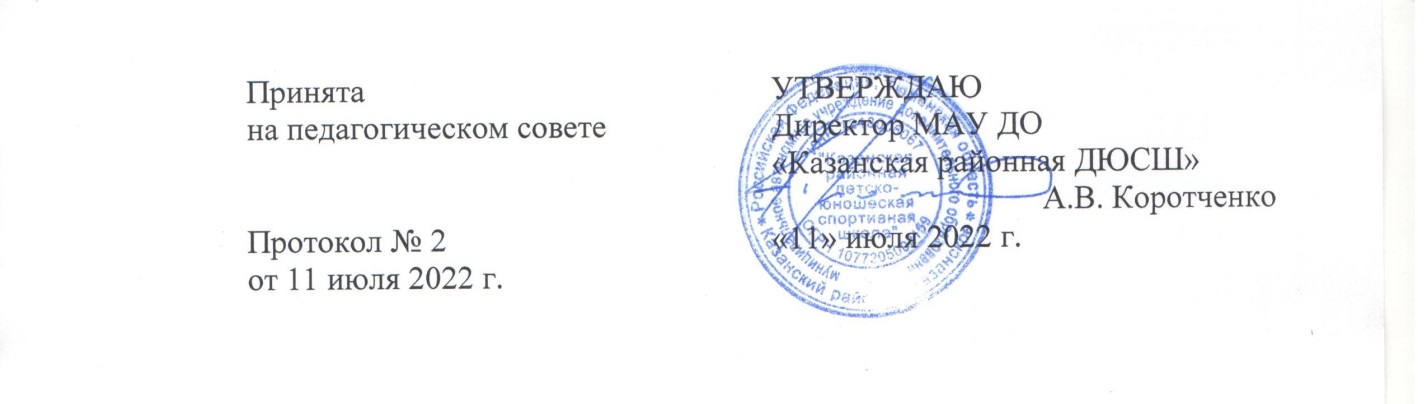 Дополнительная общеразвивающая программапо виду спорта«ДЗЮДО»Программа разработана на основе:Дзюдо: Примерная программа спортивной подготовки для детско-юношеских спортивных школ, специализированных детско-юношеских школ олимпийского резерва /Акопян А.О. и др.  - М.: Советский спорт, 2008. - 96 с.с. Казанское, 2022 г.СодержаниеПояснительная записка…………………………………………………….3 Комплекс основных характеристик программы…………………...…….5Цель и задачи Программы………………………………………………....5 Срок реализации Программы…...……………………..………………..…6Форма и режим учебных занятий………………………………………....7Очная форма обучения……………………………………………………..9Дистанционная форма обучения……………………………………..…..10Методы обучения……………………………………………………..…..12Условия реализации программы…………………………………………13Описание материально-технических условий …………….……………13Требования к кадровому составу………………………………………...14Информационно-методическое обеспечение…………………………...14Содержание программного материала ………………………….………15 Ожидаемые результаты освоения Программы……….………………....27Виды и формы контроля, система мониторинга достижения планируемых результатов……………………………………………………….28Комплекс контрольных испытаний……………………………………...29Система воспитательных мероприятий……………….…………………30Методические материалы……………...…………………………………31Список литературы…………………………………………….…………33Приложение 1 Инструкция по технике безопасности в спортивном зале .…35Приложение 2 Инструкция по технике безопасности во время проведения занятий по футболу дзюдо……………………………………………………...38Приложение 3 Инструкция по технике безопасности на занятиях при дистанционном обучении. ……………………….………………..……………41ПОЯСНИТЕЛЬНАЯ ЗАПИСКАДополнительная общеразвивающая программа по виду спорта «Дзюдо» составлена (далее – Программа) разработана на основе примерной программы спортивной подготовки для детско-юношеских спортивных школ, специализированных детско-юношеских школ олимпийского резерва, в соответствии с:1. Федеральным Законом  «Об образовании в Российской Федерации» № 273-ФЗ от 29.12.2012 г.; 2. Распоряжения Правительства РФ от 29.05.2015 № 996-р «Об утверждении Стратегии развития воспитания в Российской Федерации на период до 2025 года»; 3. Распоряжения Правительства РФ от 04.09.2014 № 1726-р «Об утверждении Концепции развития дополнительного образования детей»; 4. Приказа Министерства образования и науки РФ от 09.11.2018г. № 196 «Об утверждении Порядка организации и осуществления образовательной деятельности по дополнительным общеобразовательным программам»; 5. Санитарными правилами СП 2.4.3648-20 "Санитарно-эпидемиологические требования к организациям воспитания и обучения, отдыха и оздоровления детей и молодежи" от 28.09.2020 г. №28; 6. Устава и локальных нормативных актов МАУ ДО «Казанская районная ДЮСШ».Направленность программы – физкультурно-спортивная.Программа является ознакомительной с видом спорта «Дзюдо» на спортивно-оздоровительном этапе подготовки.Основные задачи спортивно-оздоровительного этапа (СО) - укрепление здоровья и гармоничное развитие всех органов и систем организма детей и взрослых; формирование стойкого интереса к занятиям спортом вообще; овладение основами техники выполнения обширного комплекса физических упражнений и освоение техники подвижных игр; воспитание трудолюбия; развитие и совершенствование физических качеств (с преимущественной направленностью на быстроту, выносливость, координацию, гибкость, силу); достижение физического совершенствования, высокого уровня здоровья и работоспособности, необходимых для подготовки к общественно полезной деятельности; отбор перспективных детей и молодежи для дальнейших занятий дзюдо.Учебная работа в ДЮСШ строится на основе данной программы и рассчитана на 46 недель.Актуальность Программы заключается в том, что у детей и подростков в последнее десятилетие значительно понижаются показатели критериев здоровья, мотивации здорового образа жизни, пристрастие к вредным привычкам и наркотическим веществам. Поэтому вовлечение и привитие мотивации к здоровому образу жизни через систематические занятия физической культурой и спортом является актуальной в настоящее время Новизна программы состоит в удовлетворении возрастной потребности в идентификации личности, определении жизненных стратегий и обретении навыков их реализации; сохранении и культивировании уникальности личности несовершеннолетних, создании условий, благоприятных для развития спортивной индивидуальности личности ребенкаКОМПЛЕКС ОСНОВНЫХ ХАРАКТЕРИСТИК ПРОГРАММЫЦель и задачи программыЦель программы: укрепления здоровья и закаливания занимающихся, достижения всестороннего развития, овладения первоначальными навыками борьбы дзюдо, формирования моральных и волевых качеств, подготовка занимающихся к процессу многолетней спортивной тренировке на отделении дзюдо.Задачи программы:Обучающие:Овладеть необходимыми навыками безопасного падения на различных покрытиях (в том числе не только в условиях спортивного зала);Обучить основам техники борьбы дзюдо;Подготовить к действиям в различных ситуациях самозащиты;Сформировать систему знаний и умений для самостоятельных занятий.Повысить уровень физической подготовки занимающихся и укрепить их здоровье.Обучить занимающихся осознано владеть своим телом при выполнении упражнений.Сформировать знания о базовых видах двигательной деятельности.Развивающие:Способствовать развитию координации движений (ориентации в пространстве, перестроение двигательных действий, быстрота и точность реагирования на сигналы, точность воспроизведения и дифференцирования основных параметров движения).Способствовать развитию кондиционных способностей (скоростно-силовых, скоростных, выносливости, силы, гибкости).Способствовать укреплению здоровья и устранению недостатков или особенностей физического развития.Формировать основу знаний о личной гигиене, о влиянии занятий плаванием на основные системы организма.Воспитательные:Воспитать способность к самоконтролю через физические ощущения.Приобщать учащихся к трудолюбию, упорству в достижении поставленной цели.Приобщать учащихся к здоровому образу жизни.Способствовать развитию коммуникабельности, становлению нравственно-эстетических и морально-волевых качеств.Возраст детей: программа рассчитана на детей в возрасте от 6 до 18 лет.Условия набора детей: для обучения принимаются дети вне зависимости от их начального уровня физического развития, не имеющие противопоказаний к занятиям по «Дзюдо» и имеющие медицинскую справку с допуском врача к занятиям.Сроки реализации программыПрограмма имеет общий объем 276 часов и рассчитана на равномерное распределение этих часов по неделям и проведение регулярных занятий с обучающимися. Период действия программы: 01 сентября 2022 г. – 31  августа 2023 г.Изучение программного материала рассчитано на 12 месяцев (46 учебных недель). Количество часов: в день – 2 час,  в неделю – 6 часа.Продолжительность одного академического часа – 45 минут при очном обучении, 30 минут -  при дистанционном.Форма и режим учебных занятийОбучение проходит в очной форме с применением дистанционных технологий.Каждое занятие состоит из трех функционально связанных составных частей: подготовительной, основной, заключительной. 1. Подготовительная часть занятия. Основная ее цель – подготовить занимающихся к выполнению упражнений в основной части занятия. Исходя из этого в подготовительной части решаются следующие методические задачи: - обеспечение первоначальной организации занимающихся их психического настроя на занятие; - активирование внимания и повышение эмоционального состояния занимающихся; - обеспечение общей функциональной готовности организма активной мышечной деятельности (выполнение несложных физических упражнений); - обеспечение специальной готовности к первому виду упражнений основной части занятия (выполнение подводящих и подготовительных упражнений). В подготовительную часть занятия включают игровые задания (около 2 мин.) для активизации внимания и повышения эмоционального состояния занимающихся («Группа, смирно!», «Делай наоборот - «Мы не слышим», «Мы не видим» и др.), упражнения умеренной интенсивности, строевые упражнения, различные виды ходьбы, бега, упражнения в движении; комплекс общеразвивающих упражнений в строю и отдельные специально подготовительные упражнения (на месте в разомкнутом строю) без предметов, с предметами и отягощениями; упражнения на гимнастической стенке и скамейках и др. Рекомендуется такой порядок выполнения общеразвивающих упражнений: ходьба, бег, упражнения для рук и плеч, упражнения для туловища, упражнения для ног, прыжки, дыхательные упражнения и упражнения на расслабление. Общая продолжительность подготовительной части составляет 10-20% от общего времени занятия и зависит от продолжительности занятия, вида учебного материала, температуры окружающей среды и др. 2. Основная часть занятия. Цель основной части – решение наиболее значимых оздоровительных, образовательных и воспитательных задач, предусмотренных учебной программой и планом данного занятия. В основной части вначале разучиваются новые двигательные действия или их элементы. Закрепление и совершенствование усвоенных ранее навыков проводится в середине или конце основной части занятия. Упражнения, требующие проявления скоростных, скоростно-силовых качеств, тонкой координации движений выполняют в начале основной части занятия, а упражнения, связанные с силой и выносливостью - в конце. Причем воспитание специальной выносливости, если она запланирована, осуществляется раньше, чем воспитание общей выносливости. Состав всех упражнений в основной части занятия должен быть таким, чтобы они оказывали разностороннее влияние. Продолжительность основной части занятия зависит от продолжительности занятия, объема и интенсивности нагрузки, пола и возраста, занимающихся и др.  3. Заключительная часть занятия. Цель заключительной части - постепенное снижение функциональной активности организма занимающихся и приведение его в относительно спокойное состояние.В соответствии с этой целью решается ряд методических задач: - снижение физиологического возбуждения и излишнего напряжения отдельных групп мышц (медленный бег, спокойная ходьба, упражнения в глубоком дыхании и на расслабление, самомассаж);- регулирование эмоционального состояния (успокаивающие подвижные игры, игровые задания, упражнения на внимание);- подведение итогов занятия с указанием преподавателем результатов деятельности занимающихся (здесь необходимо предусмотреть дальнейшее стимулирование сознательной активности занимающихся на последующих занятиях); - сообщение домашнего задания для самостоятельных занятий физическими упражнениями, для подтягивания «слабых мест».Очная форма обученияПри очном обучении  форма проведения учебных занятий: групповая – от 20 до 25 обучающихся в группе. Занятия проводятся в зале единоборств МАУ ДО «Казанская районная ДЮСШ».Весь учебный материал программы распределён в соответствии с возрастным принципом комплектования групп и рассчитан на последовательное и постепенное расширение теоретических знаний, практических умений и навыков.  Организационное обеспечение занятия предусматривает:1) создание санитарно-гигиенических условий; 2) материально-техническое обеспечение; 3) выбор способа (метода) организации деятельности занимающихся на занятии, который позволит наилучшим образом выполнить поставленные задачи. Санитарно-гигиеническое обеспечение условий для проведения занятия предусматривает весь комплекс мероприятий, обеспечивающих оздоровительный эффект от занятий физическими упражнениями. В связи с этим санитарно-гигиеническое состояние мест занятий должно строго соответствовать установленным нормам. Материально-техническое обеспечение занятия предусматривает обеспечение учебно-воспитательного процесса таким количеством оборудования, инвентаря и мест выполнения учебных заданий, которое гарантировало бы полноценное решение всего комплекса задач при оптимальной плотности занятия.Формы проведения занятий:групповые учебно-тренировочные и теоретические занятия;медико-воспитательные мероприятия;тестирование;участие в контрольных заплывах.Дистанционная форма обученияПри введении в Учреждении режима дистанционного обучения тренер-преподаватель разрабатывает план дистанционного обучения в соответствии с Программой и тематическими блоками необходимыми для изучения.Учащимся предлагается несколько видов работ:- творческие работы (рисунки, разгадывание ребусов, кроссвордов, а так же их самостоятельное составление, и т.д.);- рефераты;- изучение теории;- практические задания: задания по выполнению общеразвивающих упражнений, упражнений с использованием имеющегося инвентаря, упражнений, направленных на повышение ОФП и СПФ, упражнений на технику и т.д. (индивидуальное выполнение заданных упражнений).При дистанционном обучении тренер-преподаватель вправе выбрать наиболее удобную форму взаимодействия с учащимися и родителями через средства связи: телефон и интернет.Рекомендуется использовать:- групповые видеоконференций с учащимися (с использованием платформ Zoom, Skype и т.п.);- создание видеоуроков;- индивидуальные теоретические и практические задания, заполнение индивидуального дневника.При дистанционном обучении важную роль играет обратная связь, отслеживание и оценивание результатов работы учащихся. Контроль и обратная связь осуществляется посредствам общения с учащимися и родителями в чатах социальных сетей и мессенджерах, телефонных звонков, составлением дневника занятий.Учащиеся совместно с родителями присылают тренеру-преподавателю фото или видеоотчет о выполненном задании, либо заполненный за прошедший день дневник занятий.Дистанционное занятие предполагает работу с компьютером, что ведёт к зрительной нагрузке. Поэтому на каждом занятии необходима гимнастика для глаз. Для профилактики плоскостопия, используя имеющиеся дома предметы – небольшие пластиковые бутылки, маленькие мячи, пуговки и т.д., упражнения для мышечного корсета, суставная гимнастика. После занятия непосредственно за компьютером или с учебными пособиями, необходимо выполнить гимнастику для глаз, разминку и приступить к выполнению практических заданий.Необходимые условия работы при дистанционном обучении. Для эффективного и комфортного дистанционного обучения необходимы:- интернета с высокой скоростью;- ноутбук, компьютер, планшет (менее предпочтителен – смартфон, так как  его экран обычно имеет малую диагональ, которой недостаточно, чтобы разобрать текст на презентации или видео. К тому же, если во время занятия нужно будет выполнять самостоятельную работу или вести конспект, сделать это на клавиатуре мобильного будет непросто);- гарнитура;- веб-камера;- принтер или многофункциональное устройство – для распечатки заданий, текстов, готовых работ;- дополнительные гаджеты и аксессуары: подставка-вентилятор под ноутбук, которая поможет ему не перегреваться, усилитель сигнала wi-fi пригодится, если видеосвязь «тормозит» из-за слабого интернета и т.д.;- пространство для выполнения физических упражнений с учетом соблюдения техники безопасности;- спортивная форма и обувь, а также вспомогательный спортивный инвентарь.
Методы и формы обученияОсновными формами учебно-тренировочного процесса являются: групповые учебно-тренировочные и теоретические занятия; тестирование и участие в соревнованиях. Основные средства тренировочных воздействий:обще развивающие упражнения (с целью создания школы движения);подвижные игры и игровые упражнения;элементы акробатики (кувырки, повороты, кульбиты и д.р.);всевозможные прыжки и прыжковые упражнения; метания лёгких снарядов (теннисных и набивных мячей);спортивно-силовые упражнения (в виде комплексов тренировочных заданий).Основные методы выполнения упражнений: игровой и повторный, равномерный, круговой, соревновательный (в контрольно – педагогических испытаниях).Основные методы обучения:Словесный - объяснение терминов, новых понятий.Наглядный - показ педагогом правильного выполнения упражнений, демонстрация фото и видео материалов.Практический - выполнение обучающимися практических заданий и упражнений.Игровой - активизирующие внимание, улучшающие эмоциональное состояние обучающихся.Условия реализации программыДля успешной реализации программы к  материально-техническим условиям, кадровому составу и информационно-методическому обеспечению предъявляются определенные требования.2.5.1. Описание материально-технических условий Материально-техническая база образовательного учреждения соответствует санитарным и противопожарным нормам, нормам охраны труда. Для реализации программы используется:- спортивное оборудование и инвентарь: будо-маты, скакалки, гантели и утяжелители и иной вспомогательный спортивный инвентарь.Требования к кадровому составуК реализации Программы допускаются тренеры-преподаватели, имеющие средне-специальное или высшее образование в области ФКиС, прошедшие медицинский осмотр и не имеющие по заключению врача противопоказаний к основному виду деятельности.Информационно-методическое обеспечениеВключает в себя: учебные пособия, методические разработки тренеров-преподавателей, конспекты занятий, задания творческих работ, учебно-демонстрационные плакаты, видеофильмы.СОДЕРЖАНИЕ ПРОГРАММНОГО МАТЕРИАЛАУчебный план ПрограммыКалендарный учебный графикСодержание Программного материала:ОБЩАЯ ФИЗИЧЕСКАЯ ПОДГОТОВКА.Строевые и порядковые упражнения: общее понятие о строевых упражнениях и командах. Действия в строю на месте и в движении, построения, расчет, рапорт, приветствие, повороты, перестроения, перемена направления движения, остановки во время движения, движение шагом и бегом. Переходы с бега на шаг, с шага на бег, изменение скорости движения.Ходьба: обычная, спортивная, спиной вперед, на носках, на пятках, в полуприседе, в приседе, с выпадами, на коленях, приставным шагом, скрёстным шагом.Бег: на короткие дистанции из различных стартовых положений, на средние дистанции, по пересеченной местности (кросс), с преодолением различных препятствий, по песку, воде, спиной вперед, с высоким подниманием бедра, в равномерном темпе, с ускорениями, с изменением направления движения и т.д.Прыжки: в длину, в высоту, с места и разбега, на одной и двух ногах, со сменой положения ног, с одной ноги на другую, с поворотами, с вращением, через скакалку, через партнера, выпрыгивания на разные высоты и т.д.Метания: теннисного мяча, толкание набивного мяча из различных положений ит.д.Гимнастические упражнения без предметов: упражнения для мышц рук и плечевого пояса, туловища, ног, упражнения на расслабление, дыхательные упражнения, упражнения для формирования правильной осанки.Упражнения на гимнастических снарядах: на перекладине, на канате, на гимнастической стенке.Подвижные игры и эстафеты: с элементами бега, прыжков, ползанья, лазания, метания, кувырков, с сохранением равновесия, с предметами, элементами спортивных игр, комбинированные эстафеты.Спортивные игры: баскетбол, регби на коленях, футбол,- ознакомление с основными элементами техники и тактики игры, правилами соревнований, двусторонние игры.Плавание: умеренная интенсивность с интервалами отдыха 40с. СПЕЦИАЛЬНАЯ ФИЗИЧЕСКАЯ ПОДГОТОВКА. Акробатические упражнения: кувырки вперед из упора присев, из основной стойки, из стойки на голове и руках, из положения сидя в группировке, длинный кувырок с прыжка, кувырки через левое и правое плечо, комбинация кувырков, кувырки спиной вперед, кувырки через препятствия, перевороты боком.Упражнения для укрепления мышц шеи: наклоны головы вперед с упором в подбородок, наклоны головы вперед и назад с упором соединенных рук на затылке, движение головы вперед и назад, в стороны из упора головы в ковер с помощью и без помощи рук, движения вперед-назад, в стороны.Упражнения на борцовском мосту:  вставание на борцовский мост, лежа на спине, из стойки с помощью партнера, накаты вперед-назад на борцовском мосту, забегания на борцовском мосту с помощью и без помощи партнера.Упражнения в самостраховке: перекаты в группировке на спине, падение на спину из положения сидя, из приседа, из полуприседа, кувырок вперед через правое и левое плечо, падение вперед с опорой на кисти из стойки на коленях.Имитационные упражнения: имитация оценочных действий и приемов без партнера, имитация разучиваемых оценочных действий и приемов с партнером с отрывом и без отрыва от ковра.Упражнения с партнером: переноска партнера на спине, приседания стоя спиной друг к другу, круговые вращения, ходьба на руках с помощью партнера, кувырки вперед и назад захватив ноги партнера, теснение стоя спиной и лицом друг к другу.Игры в касания: смысл игры – кто вперед коснется определенной части тела соперника. Игры в касания рассматриваются как упражнения, способствующие развитию серии качеств: видеть соперника, распределять и концентрировать внимание, перемещаться самостоятельно, творчески решать двигательные задачи.		Номера заданий для игр в касания:Способы усложнения игр:Место касания прикрывать нельзяМесто касания прикрывать можноЗахватывать руки соперника нельзяЗахватывать руки соперника можноОграничение площади игрового поляЗапрещение отступатьМенее подготовленный учащийся получает гандикапВводится «наказание» проигравшим в виде выполнения упражнений повышенной трудности (с тем, чтобы не возникло равнодушия к проигрышу).Игры в блокирующие захваты: суть игры в блокирующие захваты заключается в том, что один из играющих, осуществив в исходном положении захват, стремится удержать его до конца поединка (от 3 до 5 секунд, максимально – 10 секунд). Игры проводятся на ограниченной площади (круг, квадрат, коридор). Данный игровой материал одновременно является упражнением определенных, нестандартных двигательных задач. Поэтому на начальном этапе освоения игр не следует сразу показывать способы наиболее рационального освобождения из захватов, предоставив учащимся самостоятельно, творчески найти их. В дальнейшем, когда ребенок научится самостоятельно решать поставленные перед ним задачи, идет уточнение техники выполнения, выбор оптимальных ее вариантов. Последовательное изучение блокирующих захватов должно идти по пути надежного освоения и решения задач, прежде всего с игр с 1 по 34 номер.Игры в теснение: это не просто выталкивание, это теснение противника активными действиями из зоны поединка (по правилам соревнований: выход соперника за площадь ковра оценивается как 1 балл в пользу атакующего борца), парализуя его попытки к действиям и вынуждая к отступлению. Значение данного упражнения для формирования качеств, необходимых борцу, огромно. Умелое использование игр в касания и в блокирующие захваты с постепенным переходом к элементам в теснение соперника, учит детей пониманию психологического состояния конкурентов, умению использовать его слабые стороны, приучает не отступать, «гасить» усилия соперника, разрывать захват, перемещаться и действовать в ограниченном пространстве. Теснение – это уже соревнование, борьба, а борец, получивший ряд предупреждений за выходы с ковра в захвате, снимается с поединка. Игры с заданием теснить соперника являются базовой подготовкой к овладению элементов техники борьбы.При проведении игр необходимо придерживаться следующих правил:Соревнования проводятся на ковре, площадках с очерченным кругом  3, 4, 6 м.В соревнованиях участвуют все обучающиеКоличество игровых попыток должно быть нечетным, чтобы выявить победителяФакт победы – выход ногами за черту площади, касание рукой, ногой черты ограниченной площадиИгры в теснение являются практическим шагом в воспитании сильного, мужественного характера подростка в самом начале его спортивного пути. Очень важно чтобы тренер-преподаватель в доступной форме объяснил значимость игр-заданий, создал соответствующую атмосферу и условия для освоения игрового материала.Игры в дебюты: данный комплекс игр должен явиться одним из основных во всей системе игр, используемых для закрепления и совершенствования приобретенных навыков и качеств в усложненных условиях. Суть игры – начать поединок, находясь в различных позах и положениях, относительно друг к другу. Быстрая ориентировка в неожиданно сложившейся ситуации, искусство владеть своим телом, ловкий маневр помогают эффективно начать прерванный поединок даже в невыгодных условиях. Своевременно блокировать или ограничивать действия соперника. На этой основе предлагаются следующие положения при проведении игр в дебюты: Спина к спинеЛевый бок к левому (и наоборот)Левый бок к правомуОдин соперник на коленях, другой – стояОба соперника на коленяхСоперники лежат на спинеСоперники стоят на борцовском мостуЦель задания заключается в том, что побеждает тот, кто вынудил соперника выйти за пределы круга (наступить на черту), коснуться ковра заранее указанной частью тела, оказался сзади за спиной, сбил соперника на колени или положил на лопатки.Игры в дебюты позволяют оценить, насколько усвоен весь предыдущий материал, каким способам действий отдают предпочтение ученики. Время, отводимое на решение поставленной задачи, не должно превышать 10-15 секунд.Игры в перетягивания для развития силовых качеств: парные и групповые перетягивания захватом за руки, за палку, перетягивание каната.Игры за овладение обусловленного предмета для формирования навыков маневрирования, развития скоростных и скоростно-силовых качеств.ТЕХНИКО-ТАКТИЧЕСКАЯ ПОДГОТОВКАОсновы техники:Стойки (сизей) – правая, левая, высокая. Средняя, низкая, фронтальная, высокая, прямая, полупрямая, согнутая, прогнутая. Передвижения (синтай) – обычными шагами (аюмиаси), подшагиванием (цугиаси). Дистанции (вне захвата, дальняя, средняя, ближняя, вплотную). Повороты (таисабаки) – на 900, 1800  с подшагиванием в различных стойках. Упоры, нырки, уклоны. Захваты (кумиката) – за кимоно, за кимоно и звенья тела (руки, ноги, голени, предплечья, плечи). Падения (укеми) – на бок, на спину, на живот, падения через палку, после кувырка, со стула, держась за руку партнера. Страховка и самостраховка партнера при выведениях из равновесия с последующим его падением (поддержка), поправка позы, оказание помощи при подбивке, рывке, толчке, тяге.Положения дзюдоиста – по отношению к татами (стоя на стопах, стоя на одной стопе, на стопе и на колене, на коленях, на четвереньках, в упоре на руках и стопах, лежа на спине, на животе, на боку, сед), по отношению  к противнику – лицом к лицу, лицом к затылку, спиной к груди, боком к груди, сверху, снизу.Сближение с партнером – подшагивание, подтягивание к партнеру, подтягивание партнера, отдаление от партнера – отшагивание, отталкивание от партнера, отталкивание партнера.Усилия дзюдоиста, направленное на нарушение равновесия противника вперед (тяга двумя руками, тяга левой, толчок правой, толчок левой, тяга правой), усилия дзюдоиста, направленные на нарушение равновесия назад (толчок двумя руками, толчок двумя руками с подшагиванием). Проведение поединков с односторонним сопротивлением. Учикоми. Рандори.Закрепление техники выполнения бросков, удержаний, болевых, удушений посредством многократного их проведения: в стандартных ситуациях, в условиях перемещения противника при нарастающем сопротивлении противника. Освоение комбинаций и контрприемов стоя, лежа, стоя-лежа. Формирование умения вести противоборство с противником в условиях взаимного сопротивления.Броски – Nage WazaБоковая подсечка – De Ashl-BaraiПередняя подсечка в колено – Hiza GurumaПередняя подсечка – Sasae Tsuri Komi AshiБросок через бедро скручиванием – Uki GoshiОтхват – O Soto GariБросок через бедро – O GoshiЗацеп изнутри – O Uchi GariБросок через спину – Seol NageПриемы борьбы лежа – Ne WazaУдержание сбоку – Hon Kesa GatameУдержание сбоку с выключением руки – Kata GatameУдержание поперек – Yoko Shiho GatameУдержание со стороны головы захватом пояса – Kami Shiho GatameУдержание верхом – Tate Shiho GatameРычаг локтя через бедро от удержания сбоку – Kesa-Ude-Hishigi Gatame.СамооборонаОсвобождение от захватов руки, рук, туловища спереди, сзади, шеи спереди, сзади.Основы тактики:Тактика проведения захватов и бросков, удержаний и болевыхИспользование сковывающих, опережающих, выводящих из равновесия действий, обманных (угрозы, вызовы, комбинации, контратаки) действий для проведения захватов, бросков, удержаний, болевых.Тактика ведения поединка:Сбор информации о противниках (вес, рост, физическое развитие)Постановка цели поединка (победить, не дать победить противнику)Проведение поединков с различными партнерами по заданию тренераПроведение поединка по формуле 2 минуты в стойке, 2 минуты в борьбе лежаПеред поединком с конкретным противником задумать (спланировать) проведение конкретных бросков, удержаний, болевых и в поединке добиться их успешного выполненияТактика участия в соревнованиях:Планирование соревновательного дня (режим отдыха, режим питания, питьевой режим). Анализ проведенного соревновательного поединка, соревновательного дня.4. ТЕОРЕТИЧЕСКАЯ ПОДГОТОВКАТеоретическая подготовка имеет немаловажное значение в подготовки дзюдоиста.Главная её задача  состоит в том, чтобы научить спортсмена осмыслить и анализировать действия на татами, как свои, так и соперника, не механически выполнять указания тренера, а творчески подходить к ним. Начинающих дзюдоистов необходимо приучить посещать соревнования, изучать техническую и тактическую подготовленность соперников, следить за действиями  судей, их реакций на действия дзюдоистов, просматривать фильмы и видео фильмы по дзюдо и спортивные репортажи. Теоретическая подготовка проводится в форме бесед, лекций и непосредственно в тренировки. Она органически связана с физической техника – тактической, морально и волевой подготовкой как элемент практических знаний. Дзюдоист, как и любой другой спортсмен, должен обладать высокими моральными и волевыми качествами, быть достойным гражданином России, с честью представлять свою спортивную школу, клуб, свой город, страну на соревнованиях любого ранга. Воспитание морально- волевых качеств начинается с первых шагов в дзюдо, когда в секции, в школе нужно научится подчинять свои интересы общественным. Выполнять все требования тренера, болеть душой за честь коллектива. Необходимо воспитать у юных дзюдоистов правильное уважительное отношение к товарищам по спортивной школе, к соперникам, к тренеру, к судьям, к зрителям.На СО этапе необходимо ознакомить обучающихся с правилами гигиены, спортивной дисциплины и соблюдением чистоты в спортивном сооружении.Учебный материал распределяется на весь учебный год. При проведении теоретических занятий в группах спортивно-оздоровительной следует учитывать возраст занимающихся и излагать теоретический материал в доступной им форме, без сложных специальных терминов. В зависимости от конкретных условий работы в план теоретической подготовки можно вносить коррективы. В содержании учебного материала выделено 7 основных тем: личная и общественная гигиена, закаливание организма, зарождение и развитие борьбы дзюдо, техника безопасности на занятиях спортивной борьбы, влияние занятий борьбой на строение и функции организма, правила соревнований по борьбе дзюдо, моральная и психологическая подготовка борца.ОЖИДАЕМЫЕ РЕЗУЛЬТАТЫ ОСВОЕНИЯ ПРОГРАММЫУлучшение качества набора в группы начальной подготовки, в том числе способных и одаренных детей. В результате педагогического и воспитательного воздействия на личность ребенка к началу занятий в группах начальной подготовки, будут сформированы основы мотивации к занятиям физической культурой и спортом. В результате обеспечения занятости детей сократятся случаи правонарушений среди них.По общей физической подготовке: в течение года в соответствии с планом годичного цикла выполнять контрольные нормативы, соответствующие возрасту и году обучения.По специальной физической подготовке: выполнение на оценку специальных упражнений борца и сдача контрольных нормативов в соответствии с требованиями каждого года обучения.По технико-тактической подготовке: знать и уметь выполнять элементы техники и тактики в соответствии с программным материалом (выполнять приём, защиту, контрприём в стойке и в партере, в соответствии с программным материалом).По психологической подготовке: соблюдать режим дня, тренировочный режим. Выполнять упражнения различной трудности, требующих проявления волевых качеств.По теоретической подготовке: знать и уметь применять на практике программный материал, соответствующий году обучения.ВИДЫ И ФОРМЫ КОНТРОЛЯ, СИСТЕМА МОНИТОРИНГА ДОСТИЖЕНИЯ ПЛАНИРУЕМЫХ РЕЗУЛЬТАТОВВ ходе учебно-тренировочной работы тренер-преподаватель систематически ведет учет успеваемости обучающихся через:текущий контроль: тестирование, опрос;промежуточный и итоговый контроль: в середине учебного года, по оценке уровня подготовленности и овладения специальными навыками обучающиеся сдают нормативы контрольно-переводных испытаний. 6.  КОМПЛЕКС КОНТРОЛЬНЫХ ИСПЫТАНИЙОценка освоения Программного материала на спортивно-оздоровительном этапе подготовки определяется путем выполнения контрольных нормативов по видам:- подтягивание/отжимание;- прыжок в длину с места;- бег на короткую дистанцию;- бег на длинную дистанцию;- челночный бег;- тест на гибкость;- метание снарядав соответствии с действующими нормативами комплекса ГТО  в соответствии с возрастом обучающихся.7.СИСТЕМА ВОСПИТАТЕЛЬНЫХ МЕРОПРИЯТИЙСистема воспитательных мероприятий включает в себя групповые и индивидуальные мероприятия с обучающимися по различным видам профилактики и работу с родителями/законными представителями учащихся в соответствии с планом воспитательной работы Учреждения.МЕТОДИЧЕСКИЕ МАТЕРИАЛЫСписок литературы1.  Бойко В. В. Целенаправленное развитие двигательных способностей человека. - М.: Физкультура и спорт, 1987. - 144 с.2.  Булкии В. А. Основные понятия и термины физической культуры и спорта: Учебное пособие. - СПб.: СПбГАФК, 1996. - 47 с.3.  Верхошанский IO.B. Основы специальной физической подготовки спортсменов. - М.: Физкультура и спорт, 1988. 331 с.4. Волков В.М. Восстановительные процессы в спорте. - М.: Физкультура и спорт, 1977. - 142 с.5. Годик М.А. Совершенствование силовых качеств // Современная система спортивной тренировки. - М.: «САЛМ», 1995.6.  Годик М.А. Контроль тренировочных и соревновательных нагрузок. - М.: Физкультура и спорт, 1980. - 135 с.7.  Захаров Е.Н., Карасев А.В., Сафонов Л. А. Энциклопедия физической подготовки: Методические основы развития физических качеств / Под общей ред. А.В. Карасева. - М.: Лептос, 1994. - 368 с.8.  Игуменов В.М., Подливаев Б.А. Спортивная борьба. - М.: Просвещение, 1993. - 128 с.9.  Каплин В.Н., Еганов А.В., Сиротин О. А. Оценка уровня специальной и общефизической подготовленности дзюдоистов-юниоров: Метод, рекомендации. - М.: Госкомспорт, 1990. - 22 с.10. Матвеев Л. П. Основы общей теории спорта и системы подготовки спортсменов. - К.: Олимпийская литература, 1999.- 320 с.11. Озолин Н.Г. Настольная книга тренера: наука побеждать. - ООО «Издательство ACT», 2003. - 863 с.12. Письменский И. А., Коблев Я.К., Сытник В.Н. Многолетняя подготовка дзюдоистов. - М.: ФиС, 1982. - 328 с.13. Платонов В.Н. Подготовка квалифицированных спортсменов. - Физкультура и спорт, 1986. - 286 с.14. Родионов А.В. Влияние психических факторов на спортивный результат. - М.: ФиС, 1983. - 112 с.15. Сиротин О.А. Психолого-педагогические основы индивидуализации спортивной подготовки дзюдоистов. - Челябинск, 1996. - 315 с.16. Станков А. Г. Индивидуализация подготовки борцов – М.: ФиС 1995.-241с.                                                                                  17.  Тищенков И. И., Извеков В.В. Борьба в одежде: дзюдо и самбо для женщин. - М., 1998. - 168 с.18. Туманян Г.С. Спортивная борьба: отбор и планирование. – М.: Физкультура и спорт, 1984Приложение 1ИНСТРУКЦИЯ ПО ТЕХНИКЕ БЕЗОПАСНОСТИ В СПОРТИВНОМ ЗАЛЕ/ЗАЛЕ ДЛЯ ЕДИНОБОРСТВI. Общие требования безопасности1. Состояние спортивного зала (освещение, полы, стены, потолок) должно соответствовать санитарно-гигиеническим требованиям.2. Спортзал должен быть оборудован средствами пожаротушения, и иметь аптечку, укомплектованную необходимыми медикаментами и перевязочным материалом для оказания доврачебной помощи.3. Занимающиеся должны пройти медосмотр, инструктаж по технике безопасности и иметь чистую одежду и обувь, бережно относиться к спортивному инвентарю и оборудованию.II. Требования безопасности перед началом занятий1. Перед началом занятий преподаватель обязан произвести визуальный осмотр спортзала, убрать посторонние предметы в безопасное место, в том числе инвентарь, который не будет использоваться, при недостаточной освещённости включить осветительные приборы, проверить состояние запасного выхода и санитарно-гигиеническое состояние зала.2. Учащийся обязан переодеться в спортивную форму в раздевалке, снять предметы, представляющие опасность (часы, цепочки, серьги).3. Учащийся обязан не заходить в спортзал без разрешения преподавателя и не выполнять упражнений без присмотра преподавателя.III. Требования безопасности во время занятий1. Брать спортинвентарь с разрешения учителя и использовать оборудование строго по его назначению, не виснуть на футбольных воротах и ином оборудовании для этого не предназначенном.2. Выполнять упражнения с разрешения преподавателя и только под его присмотром.3. Занятия проводить на просохшем полу спортивного зала и под руководством преподавателя.4. Внимательно слушать объяснения упражнений и действий и аккуратно выполнять задания.5. При выполнении упражнений потоком, соблюдать достаточные интервал и дистанцию.6. Не покидать место проведения занятий без разрешения преподавателя.7. При перемещениях по залу избегать столкновений.8. При выполнении контактных упражнении, при игре в футбол или другие спортивные и подвижные игры исключать грубой игры и моментов, способных привести к травмированию себя и окружающих.IV. Требования безопасности при несчастных случаях и в чрезвычайных ситуациях1. При травмах и ухудшении самочувствия прекратить занятия и сообщить об этом преподавателю.2. Оказать учащемуся первую доврачебную помощь, при необходимости доставить пострадавшего в ближайшую больницу или вызвать «скорую помощь».3.Известить администрацию школы и родителей пострадавшего.4.При пожаре в спортзале немедленно прекратить занятия, открыть запасной выход, эвакуировать учащихся в место, предусмотренное планом эвакуации. Сообщить в дежурную часть и приступить к ликвидации очага возгорания с помощью средств пожаротушения в зале.V. Требования безопасности по окончании занятий1. Убрать инвентарь в место хранения.2. Организованно выйти из зала в сопровождении преподавателя.3. Переодеться в раздевалке, вымыть руки и лицо, либо принять душ.4. Произвести осмотр зала, раздевалок, подсобных помещений.5. Закрыть окна, подсобные помещения на ключ, выключить свет.6. Довести до сведения ответственного за спортзал обо всех недостатках и неисправностях.Приложение 2Инструкция для обучающихся по технике безопасности при проведении учебно-тренировочных занятий по дзюдо
1. ОБЩИЕ ТРЕБОВАНИЯ1.1. К занятиям дзюдо допускаются лица, прошедшие медосмотр и инструктаж по технике безопасности.
1.2. Опасные факторы:травмы, при выполнении бросков без разминки;травмы, при проведении спаррингов между борцами разной физико-технической подготовки и весовой категории;1.3. Спортзал должен быть обеспечен огнетушителем и аптечкой, укомплектованной необходимыми медикаментами и перевязочными средствами для оказания первой помощи пострадавшим.
1.4. После окончания занятий дзюдо принять душ или тщательно вымыть руки и лицо с мылом.
2. ТРЕБОВАНИЯ БЕЗОПАСНОСТИ ПЕРЕД НАЧАЛОМ ЗАНЯТИЙ2.1. Надеть спортивную форму.
2.2. Войти в спортзал по разрешению тренера и только с тренером.
2.3. Проверить правильность укладки татами (все маты должны плотно прилегать друг к другу, все края должны быть зафиксированы).
 3.ТРЕБОВАНИЯ БЕЗОПАСНОСТИ ВО ВРЕМЯ ЗАНЯТИЙ3.1. Не выполнять упражнений без заданий тренера.
3.2. При разучивании бросков и других упражнений на ковре одновременно должно быть не более 4-х пар.
3.3. При разучивании приемов, броски проводить в направлении от центра ковра к краю.
3.4. При всех бросках, атакованный использует приемы самостраховки, не выставляет для опоры прямые руки.
3.5. За 10-15 мин. До тренировочной схватки сделать интенсивную разминку: лучезапястные, голеностопные суставы, мышцы спины, шеи, ушные раковины.
3.6. Во время тренировки по свистку тренера все обязаны прекратить борьбу.
3.7. Спарринг проводится только между борцами одинаковой физико-технической подготовленности, весовой категории и этапа обучения.
3.8. При выполнении упражнений потоком (один за другим) во время разминки и в другие моменты соблюдать достаточные интервалы, чтоб не было столкновений.
4. ТРЕБОВАНИЯ БЕЗОПАСНОСТИ В АВАРИЙНЫХ СИТУАЦИЯХ4.1. При появлении болей, плохом самочувствии прекратить занятия и сообщить об этом тренеру.
4.2. При возникновении пожара в спортзале немедленно прекратить занятия, эвакуировать учащихся из зала, сообщить о пожаре в пожарную часть и приступить к тушению очага возгорания с помощью первичных средств пожаротушения.
4.3. При получении учащимся травмы немедленно оказать первую помощь пострадавшему, сообщить администрации и родителям пострадавшего, при необходимости отправить его в лечебное учреждение.
5. ТРЕБОВАНИЯ БЕЗОПАСНОСТИ ПО ОКОНЧАНИИ ЗАНЯТИЙ5.1. Убрать в отведенное место спортинвентарь.
5.2. Вывести учащихся из зала (тренер выходит последним).
5.3. Снять спортивный костюм.
5.4. Принять душ, или тщательно вымыть руки и лицо с мылом.

Приложение 3ИНСТРУКЦИЯ ПО ТЕХНИКЕ БЕЗОПАСНОСТИ НА ЗАНЯТИЯХ ПРИ ДИСТАНЦИОННОМ ОБУЧЕНИИ1. ОБЩИЕ ТРЕБОВАНИЯВо время проведения занятий дома необходимо исключить возможность:- травм при падении на неровной поверхности;- травм при нахождении на небезопасном расстоянии от мебели, бытовых приборов и т.п.;- травм вследствие плохой разминки;- травм при столкновении в ходе выполнения гимнастических упражнений;- травм в ходе несоблюдения правил проведения подвижных игр в домашних условиях.1.2. Для минимизации рисков необходимо выделить для себя хорошо освещенное, хорошо проветриваемое пространство, площадью не менее трех метров в радиусе.1.3. Ученики обязаны заниматься в спортивной форме, не стесняющей движений, в спортивной обуви с нескользящей подошвой.1.4. При выполнении упражнений запрещается жевать жевательную резинку и употреблять пищу.1.5. После физической нагрузки нельзя пить холодную воду во избежание простудных заболеваний.2. Требования безопасности перед началом занятий2.1. Переодеться в спортивную обувь и форму. Одежда должна быть свободной и не стеснять движения учащегося во время проведения занятия. Длина спортивных штанов не должна быть ниже пятки. Спортивная обувь должна соответствовать размеру ноги и иметь нескользящую подошву. Обувь должна быть легкой.2.2. Необходимо снять с себя все украшения, предметы, представляющие опасность: браслеты, перстни, ремни т.п.2.3.Учащиеся должны ознакомиться с видеоматериалами и конспектами занятий, предстоящих к выполнению.3. Требования безопасности во время проведения занятий3.1. Необходимо строго выполнять инструкции и рекомендации преподавателя по технике безопасности при проведении занятий на дому.3.2. Каждое занятие необходимо начинать с разминки и заканчивать восстановительными мероприятиями.3.3. Запрещается выполнять прыжки, вращения, подскоки и другие сложнокоординационные действия вблизи мебели и бытового оборудования, во избежание травм.3.4. Запрещается выполнять прыжки, вращения, подскоки и другие сложнокоординационные действия на неровной, нестабильной, скользкой поверхности (ковры, скользкий пол, плитка, кафель), нельзя приземлять после прыжка, переводя вес тела на верхние конечности.3.5.Во время выполнения упражнений соблюдать дистанцию, избегать случайных падений, столкновений с мебелью, бытовыми приборами и т.п.3.6.Для предотвращения столкновения частей тела с мебелью и бытовыми приборами, необходимо проверить недосягаемость всех предметов до себя во время выполнения движений.3.7. Для профилактики травмоопасных ситуаций следует убрать с пола все мелкие предметы в радиусе трех метров.3.8. При выполнении упражнения следуют соблюдать технику выполнения данного упражнения.3.9. При ухудшении самочувствия во время занятия незамедлительно прекратить его, сообщив учителю дистанционно.4. Требования безопасности по окончании занятий4.1. Снять спортивную форму и спортивную обувь.4.2. Принять душ или тщательно вымыть лицо и руки с мылом.4.3. Убрать инвентарь, используемый на занятии, на место.Возраст обучающихся: 6-18 летСрок реализации – 1 год.Автор-составитель – Коротченко А.В.,  директор МАУ ДО «Казанская районная ДЮСШ»№ п/пВиды подготовкиКоличество часовКоличество часовКоличество часовФормы промежуточной/итоговой аттестации№ п/пВиды подготовкивсегоТеория, техника безопасностиПрактикаФормы промежуточной/итоговой аттестации1Теоретическая подготовка и охрана труда.20200Опрос,педагогическое наблюдение Опрос2Общая физическая подготовка14020120педагогическое наблюдение,мониторинг,контрольные тесты3Специальная физическая подготовка501238педагогическое наблюдение,мониторинг,контрольные тесты4Технико-тактическая подготовка601050педагогическое наблюдение,мониторинг,контрольные тесты5Соревновательная подготовка, контрольные нормативы624контрольные тесты, соревнованияВсегоВсего27664212Очная форма обученияОчная форма обученияОчная форма обученияОчная форма обученияОчная форма обученияОбучение с использованием дистанционных технологийОбучение с использованием дистанционных технологийОбучение с использованием дистанционных технологийОбучение с использованием дистанционных технологийОбучение с использованием дистанционных технологийСрок реализацииКоличество часовКоличество учебных недельКоличество занятий в неделюФорма контроляСрок реализацииКоличество часовКоличество учебных недельКоличество занятий в неделюФорма контроля12 месяцев276463опрос,педагогичес-кое наблюдение,мониторинг,контрольные тесты, соревнованияВ период дистанционного обученияВ период дистанционного обученияВ период дистанционного обученияВ период дистанционного обученияТестирование, мониторитнг.№ п/пМесто касанияСпособы касания рукамиСпособы касания рукамиСпособы касания рукамиСпособы касания руками№ п/пМесто касанияЛюбойПравойЛевойОбеими1.Затылок11112312.Спина21314323.Поясница31516334.Передняя часть живота41718345.Левая часть живота51920356.Левая подмышечная впадина62122367.Левое плечо72324378.Правая часть живота82526389.Правая подмышечная впадина927283910.Правое плечо10293040№ п/пЗоны (части тела) захватов – упоров, выполненных рукамиЗоны (части тела) захватов – упоров, выполненных рукамиОсобенности захватаОсобенности захватаОсобенности захватаОсобенности захвата№ п/пЛевойПравойНе прижимая руку к туловищуНе прижимая руку к туловищуПрижимая руку к туловищуПрижимая руку к туловищу№ п/пЛевойПравойЗахват изнутриЗахват снаружиЗахват изнутриЗахват снаружи1.Правую кистьЛевую кисть11835522.Упор в грудьЛевую кисть21936533.Упор в животЛевую кисть32037544.Упор в плечоЛевую кисть42138555.Упор в предплечьеЛевую кисть52239566.Левую кистьЛевую кисть62340577.Правую кистьПравую кисть72441588.Правую кистьУпор в грудь82542599.Правую кистьУпор в живот926436010.Правую кистьУпор в плечо1027446111.Правую кистьУпор в предплечье1128456212.Левое предплечьеЛевую кисть1229466313.Левый локотьЛевую кисть1330476414.Левое плечоЛевую кисть1431486515.Левую кистьПравое предплечье1532496616.Правую кистьПравый локоть1633506717.Правую кистьПравое плечо17345168Наименование учебно-методических материалов (может также включать перечень Интернет-ресурсов, необходимых для использования в образовательном процессе)Школа Дзюдо. Часть 1. Техника захватов. Комбинация «Крест». (видеоматериалы)Школа Дзюдо. Часть 2. Запрещённые, но необходимые действия в Дзюдо. Комплекс «Осаживание» (видеоматериалы)Д. Д. Донской «Биомеханика». 1975 г. Учебное пособие для студентов факультета физического воспитания педагогических институтов М., «Просвещение»Дзюдо  Примерная программа для системы дополнительного образования детей, детско-юношеских спортивных школ… Акопян А. О., 2003 г.Е. Захаров, А. Карасёв, А. Сафонов Рукопашный бой. Самоучитель. 1992 г.Физическая культура И. П. Залетаев, В. П. Шеянов, Б. И. Загорский и др. 1984 г.Г. С. Туманян. Спортивная борьба:отбор и планирование. 1984 г.Управление технической подготовкой борцов высокой квалификации. Сборник научных трудов. 1984 г.В. С. Ощепков. Дзюу-до. 2000 г.Дзюдо: Примерная программа спортивной подготовки для детско-юношеских спортивных школ… Акопян А. О и др. 2008 г.Дзюдо (сборник научно-методических материалов) 1997Там, где рождаются победы… Фотоальбом о спортивной команде СЗРК ВВ МВД России. Сост.: А. А. Удяков 2009 г.Индивидуализация подготовки борцов. Станков А. Г., Климин В. П., Письменский И. А., 1984 г.С. С. Филиппов. Управление физической культурой (Учебное пособие) 1996 г.Массаж. В. С. Позняков 1999 г.Дзюдо: программа спортивной подготовки для детско-юношеских спортивных школ и специализированных детско-юношеских школ олимпийского резерва  / Национальный Союз дзюдо. – 2-е изд. исправ., 2009 г.   Г. Д. Горбунов. Психопедагогика спорта 1986 г.В. Л. Карпман, З. Б. Белоцерковский, И. А. Гудов  Тестирование в спортивной медицине 1988 г.Физическая культура и спорт в системе образования.  Сборник статей. 2005 г.А. С. Солодков, Е. Б. Сологуб Общая физиология 2001 г.А. С. Солодков, Е. Б. Сологуб Возрастная физиология 1999 г.А. С. Солодков, Е. Б. Сологуб Возрастная физиология 2001 г. Judo 100 KEER KANTELEN 1995 г.М. И. Станкин Психолого-педагогические основы физического воспитания 1987 г.Т. П. Юшкевич, В. Е. Васюк, В. А. Буланов Тренежёры в спортеЕ. М. Чумаков Тактика борца-самбиста 1976 г.В. И. Дубровский Реабилитация в спорте 1991 г.А. Иванов Кикбоксинг 1995 г.